Kåken eller Frey 2 sendaren var plassert heilt oppe i brattaste ura i Oksavika.
Her hadde to brør Snefjellå tilhaldsstad nokre månader under siste krig.Frå stasjonen rapporterte dei om trafikk på fjorden. Dei vart ved hjelp av lokalbefolkninga der evakuerte rett framfor nasa på tyskarane. Dei som hjelpte dei vart arresterte og sende i fengsel.Herøy RK har stått føre restaureringa av denne stasjonen. Ansvarleg var Roald Sporstøl.Glimt frå åpninga.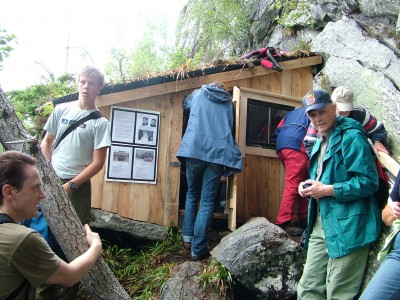 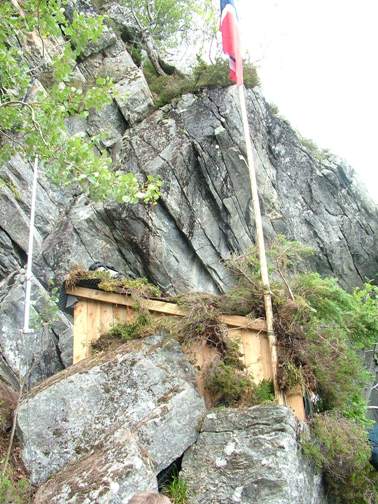 